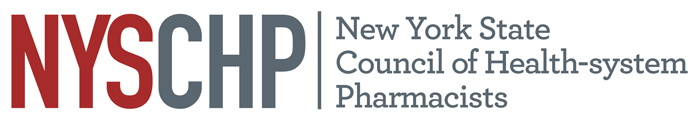    230 Washington Ave Extension, Albany NY 12203 - 518-456-8819To:		Delegates and Alternate Delegates		2019 House of DelegatesFrom:		Liz Shlom		Chair, House of DelegatesSubject:		First House of Delegates MailingThe Rules and Regulations of the House of Delegates require all proposed amendments to the Constitution and Bylaws be mailed to the delegates and alternate delegates sixty (60) days in advance of the meeting. Please find the following posted on this website:2019 Roster of DelegatesDelegate Registration FormMinutes of the 2018 House of DelegatesNotice of Open Hearing (3/21/19)Notice of Resolutions Committee Conference Call (4/1/19)NYSCHP Constitution and Bylaws – Draft RevisionsRegulations of the House of Delegates – Draft Revisions							To complete the delegate kit, a second mailing will be sent by March 11, 2019, thirty (30) days in advance of the meeting as required by the Bylaws.Enclosurescc:	Local Chapter President	Active Past PresidentsBoard of Directors